 Expression of Interest Form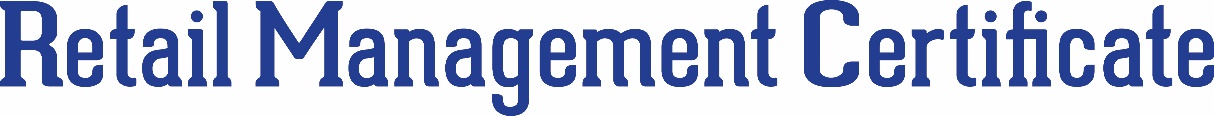 Company InformationCompany Name 	Contact Name	Contact Title	Contact Email Address	Contact Phone	Labor Market DataOver the next ____ years, my company is forecasting to need to hire/promote ____ management employees (such as store directors/managers, assistant store managers/supervisors, department mangers/supervisors, etc.) that could benefit from the skills taught in the RMC program.Store GeographyMajor city(ies) closest to my stores:  □ ______________   □ ______________   □ ______________   □ ______________   My stores are located in these specific local areas/neighborhoods: 	__________________________________________________________________ (or attach a list of stores with this form)Participation in the RMC ProgramOn an annual basis, my company anticipates to send:_______ students where my company offers full scholarships/ tuition reimbursement_______ students where my company offers partial scholarships/ tuition reimbursement_______ students where the employees/RMC students self-pay the tuitionMy company anticipates enrolling students for:   □ Summer 2016   □ Fall 2016   □ Spring 2017   □ Summer 2017  Recognition of the RMC CertificateWhen hiring or promoting employees, my company would be willing to acknowledge the Retail Management Certificate as a desired qualification for an interview. □ Yes  □ No  □ Not Sure   My company would be willing to provide salary/wage increases to employees that have completed the RMC program.   □ Yes  □ No  □ Not Sure   When performing interviews for management positions, my company would be willing to show preference to candidates that have completed the RMC program.   □ Yes  □ No  □ Not Sure   Involvement in the RMC ProgramMy company’s current management would be willing to participate (e.g., be a guest speaker, serve on local advisory board, participate in career fair, etc.) in the local RMC program at a community college.   □ Yes  □ No  □ Not SureOther Comments For more information, please visit our website at www.RetailManagementCertificate.com. 